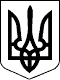 УКРАЇНАР О З П О Р Я Д Ж Е Н Н Яголови Рахівської районної державної адміністраціїЗакарпатської області        Відповідно до статей 6, 34 і 39 Закону України „Про місцеві державні адміністрації”, на виконання рішення сесії районної ради від 16 листопада 2017 року № 263 „Про районну Програму патріотичного виховання молоді, формування здорового способу  життя, розвитку духовності, зміцнення  моральних засад суспільства та забезпечення завдань щодо приписки громадян України до призовної дільниці і їх призову на військову службу на 2018-2020 роки” (із змінами), з метою покращення стану рекламно-агітаційної роботи серед молоді та військовозобов’язаних:1. Дозволити відділу фінансового та ресурсного забезпечення апарату районної державної адміністрації профінансувати видатки, пов’язані за  надання послуг з виготовлення 5 (п’яти) рекламно-агітаційних стендів, в сумі 6410 (шість тисяч чотириста десять) гривень, за рахунок коштів, передбачених у районному бюджеті на виконання заходів Програми патріотичного виховання молоді, формування здорового способу  життя, розвитку духовності, зміцнення  моральних засад суспільства та забезпечення завдань щодо приписки громадян України до призовної дільниці і їх призову на військову службу на 2018-2020 роки” (із змінами).2. Контроль за виконанням цього розпорядження залишаю за собою.Голова державної адміністрації                                                      В. МЕДВІДЬ         28.01.2020                                              Рахів                                               № 29Про фінансування видатків за надання послуг з виготовлення рекламно-агітаційних стендів